OUTSEATS PARISH COUNCILClerk:	Peter Leppard                                                                                            Sickleholme CottageTelephone	07860 624453                                                                                            Saltergate LaneE-mail	clerk.outseatspc@gmail.com                                                                             Bamford	                                                                                                                   S33 0BE		  2 March 2015 Dear CouncillorYou are hereby summoned to attend a Planning Committee meeting to be held at 5.30pm on Friday 6 March 2015 in the Old Shippon Bunkhouse, Thorpe Farm, Outseats.  Peter Leppard, Clerk to Outseats Parish Council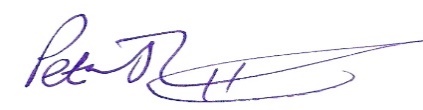 AGENDAMEMBERS OF THE PUBLIC AND PRESS ARE WELCOME TO ATTENDTo receive apologies for absenceDeclarations of Members’ Interests2.1  To receive any declarations of Members' Interests (especially Disclosable Pecuniary Interests)2.2  To receive and approve requests for dispensations from members on matters in which they have a Disclosable Pecuniary Interest   Public SpeakingA period of not more than 10 minutes will be made available for members of the public to submit comments.      To consider the following planning application and make recommendations to PDNPA:4.1  NP/DDD/0215/0112 North Lees campsite (installation of 4 camping pods & 2 new showers, changing location of reception area, replacement of metal windows with wooden)